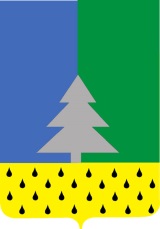 Советский район Ханты-Мансийский автономный округ – ЮграАдминистрация сельского поселения Алябьевский «02» августа   2021  г.                                                                                                       №    131   О порядке принятия решений о согласованиии об утверждении уставов казачьих обществ,создаваемых (действующих) на территориисельского поселения АлябьевскийВ соответствии с Указом Президента Российской Федерации от 15.06.1992 № 632
«О мерах по реализации Закона Российской Федерации «О реабилитации репрессированных народов» в отношении казачества», приказом Федерального агентства по делам национальностей от 06.04.2020 № 45 «Об утверждении Типового положения о согласовании и утверждении уставов казачьих обществ», Уставом сельского поселения Алябьевский:Утвердить порядок принятия решений о согласовании и об утверждении уставов казачьих обществ, создаваемых (действующих) на территории сельского поселения Алябьевский согласно приложению к настоящему постановлению.Опубликовать настоящее постановление в периодическом издании органов местного самоуправления в бюллетене «Алябьевский вестник» и разместить на официальном сайте администрации  сельского поселения Алябьевский в сети Интернет. Настоящее постановление вступает в силу со дня его подписания.Контроль исполнения настоящего постановления оставляю за собой. Глава сельского поселения Алябьевский                                                            Ю.А. Кочурова Приложениек постановлению администрации сельского поселения Алябьевскийот «02» августа 2021 № 131Порядок принятия решений о согласовании и об утверждении уставов казачьих обществ, создаваемых (действующих) на территории сельского поселения Алябьевский  (далее - Порядок)1. Порядок определяет:1.1. Перечень документов, необходимых для согласования главой сельского поселения Алябьевский уставов казачьих обществ, предусмотренного пунктом 3.2.-4 Указа Президента Российской Федерации от 15.06.1992 № 632 «О мерах по реализации Закона Российской Федерации
«О реабилитации репрессированных народов» в отношении казачества» 
(далее Указ Президента Российской Федерации от 15.06.1992 № 632), сроки и порядок
их представления и рассмотрения, порядок принятия решений о согласовании указанных уставов казачьих обществ.1.2. Перечень документов, необходимых для утверждения главой сельского поселения Алябьевский уставов казачьих обществ, предусмотренных пунктами 3.2.-1, 3.2.-3 Указа Президента Российской Федерации от 15.06.1992 № 632, сроки и порядок их представления и рассмотрения, порядок принятия решений об утверждении указанных уставов казачьих обществ.2. Глава сельского поселения Алябьевский согласовывает уставы поселковых казачьих обществ, создаваемых (действующих) на территории сельского поселения Алябьевский.3. Для согласования указанных в пункте 2 Порядка уставов действующих казачьих обществ атаман казачьего общества в течение 14 календарных дней со дня принятия высшим органом управления казачьего общества решения об утверждении его устава направляет главе сельского поселения Алябьевский соответствующее представление, к которому прилагает:а) копии документов, подтверждающих соблюдение требований к порядку созыва
и проведения заседания высшего органа управления казачьего общества, установленных главами 4 и 9.1 Гражданского кодекса Российской Федерации и иными федеральными законами в сфере деятельности некоммерческих организаций, а также уставом казачьего общества;б) копию протокола заседания высшего органа управления казачьего общества, содержащего решение об утверждении устава этого казачьего общества;в) устав казачьего общества в новой редакции.4. Для согласования указанных в пункте 2 Порядка уставов создаваемых казачьих обществ лицо, уполномоченное учредительным собранием (кругом, сбором) казачьего общества (далее уполномоченное лицо), в течение 14 календарных дней со дня принятия учредительным собранием (кругом, сбором) казачьего общества решения об учреждении казачьего общества направляет главе сельского поселения Алябьевский соответствующее представление, к которому прилагает:а) копии документов, подтверждающих соблюдение требований к порядку созыва
и проведения заседания высшего органа управления казачьего общества, установленных главами 4 и 9.1 Гражданского кодекса Российской Федерации и иными федеральными законами в сфере деятельности некоммерческих организаций;б) копию протокола заседания учредительного собрания (круга, сбора) казачьего общества, содержащего решение об утверждении устава этого казачьего общества;в) устав казачьего общества.5. В случае если устав казачьего общества подлежит согласованию с атаманом иного казачьего общества, устав казачьего общества направляется для согласования указанному атаману до направления главе сельского поселения Алябьевский.5.1. В последующем к представлению о согласовании устава казачьего общества прилагается заверенная подписью атамана казачьего общества либо уполномоченного лица копия письма о согласовании устава казачьего общества атаманом иного казачьего общества.6. Указанные в пунктах 3, 4 Порядка копии документов заверяются и оформляются
в соответствии с требованиями, предусмотренными пунктом 14 Типового положения
о согласовании и утверждении уставов казачьих обществ, утвержденного приказом Федерального агентства по делам национальностей от 06.04.2020 № 45 (далее Типовое положение).7. Представление о согласовании устава создаваемого (действующего) казачьего общества с прилагаемыми к нему документами, указанными в пунктах 3, 4 Порядка, направляется почтовым отправлением в администрацию сельского поселения Алябьевский
Ханты-Мансийского автономного округа – Югры (далее Администрация) по адресу: 628248, ул. Токмянина, д. 10, п. Алябьевский, Советский район, Ханты-Мансийский автономный округ – Югра, Тюменская область.8. Рассмотрение представленных для согласования устава создаваемого (действующего) казачьего общества документов и принятие по ним решения осуществляется в течение 14 календарных дней со дня их поступления.9. Администрация в течение одного рабочего дня с момента поступления представления о согласовании устава действующего (создаваемого) казачьего общества:9.1. регистрирует данное представление;9.2. направляет представление вместе с прилагаемыми документами главному специалисту по юридическим вопросам.10. Главный специалист по юридическим вопросам  в течение 10 календарных дней со дня поступления в Администрацию представления о согласовании устава создаваемого (действующего) казачьего общества проводит проверку данных документов на предмет
их соответствия Конституции Российской Федерации, федеральным законам, законам Ханты-Мансийского автономного округа - Югры и муниципальным правовым актам сельского поселения Алябьевский, после чего готовит и представляет на подпись главе сельского поселения Алябьевский проект письменного ответа о согласовании устава создаваемого (действующего) казачьего общества, либо письменного ответа – уведомления об отказе в согласовании с указанием основания(ий), предусмотренного (предусмотренных) соответственно пунктами 19 и 20 Типового положения. 11. Глава сельского поселения Алябьевский:1) в случае принятия решения о согласовании устава казачьего общества подписывает письменный ответ;2) в случае принятия решения об отказе в согласовании устава казачьего общества подписывает соответствующий письменный ответ - уведомление.12. О принятом решении главный специалист по юридическим вопросам до истечения срока, установленного пунктом 15 Порядка, информирует атамана казачьего общества либо уполномоченное лицо.13. Отказ в согласовании устава создаваемого (действующего) казачьего общества
не является препятствием для повторного направления главе сельского поселения Алябьевский  представления о согласовании устава создаваемого (действующего) казачьего общества и документов, предусмотренных пунктами 3, 4 Порядка, при условии устранения оснований, послуживших причиной для принятия указанного решения.14. Глава сельского поселения Алябьевский утверждает уставы хуторских, станичных, казачьих обществ, создаваемых (действующих) на территории сельского поселения Алябьевский.15. Для утверждения устава создаваемого (действующего) казачьего общества атаман казачьего общества либо уполномоченное лицо в течение 5 календарных дней со дня получения согласованного в установленном Типовым положением порядке устава казачьего общества направляет почтовым отправлением в Администрацию соответствующее представление и прилагает к нему устав создаваемого (действующего) казачьего общества, копии документов согласно перечням, предусмотренным пунктами 31, 32 Типового положения. 16. Копии документов, представленные для утверждения устава создаваемого (действующего) казачьего общества главой сельского поселения Алябьевский, заверяются и оформляются в соответствии с требованиями, предусмотренными пунктом 33 Типового положения. 17. В случае если устав казачьего общества подлежит согласованию с атаманом иного казачьего общества, устав казачьего общества направляется для согласования указанному атаману до направления главе сельского поселения Алябьевский.17.1. В последующем к представлению о согласовании устава казачьего общества прилагается заверенная подписью атамана казачьего общества либо уполномоченного лица копия письма о согласовании устава казачьего общества атаманом иного казачьего общества.18. Рассмотрение представленных для утверждения устава создаваемого (действующего) казачьего общества документов и принятие по ним решения осуществляется в течение 30 календарных дней со дня их поступления.19. Администрация в течение одного рабочего дня с момента поступления представления для утверждения устава действующего (создаваемого) казачьего общества:19.1. регистрирует данное представление;19.2. направляет представление вместе с прилагаемыми документами
главному специалисту по юридическим вопросам.20. Главный специалист по юридическим вопросам  в течение 14 календарных дней со дня поступления в Администрацию представления для утверждения устава создаваемого (действующего) казачьего общества проводит проверку данных документов на предмет
их соответствия Конституции Российской Федерации, федеральным законам, законам Ханты-Мансийского автономного округа - Югры и муниципальным правовым актам сельского поселения Алябьевский, после чего подготавливает проект постановления главы сельского поселения Алябьевский об утверждении устава создаваемого (действующего) казачьего общества, либо письменного ответа – уведомления об отказе в утверждении устава создаваемого (действующего) казачьего общества с указанием основания(ий), предусмотренного (предусмотренных) соответственно пунктами 39 и 40 Типового положения. 21. Главный специалист по юридическим вопросам не позднее 10 календарных дней до истечения срока, установленного пунктом 20 Порядка, в установленном порядке вносит главе сельского поселения Алябьевский:1) проект постановления главы сельского поселения Алябьевский об утверждении устава казачьего общества, создаваемого (действующего) на территории сельского поселения Алябьевский;2) проект ответа-уведомления об отказе. 22. О принятом решении главный специалист по юридическим вопросам до истечения срока, установленного пунктом 20 Порядка, уведомляет атамана казачьего общества либо уполномоченное лицо.23. Отказ в утверждении устава создаваемого (действующего) казачьего общества
не является препятствием для повторного направления главе сельского поселения Алябьевский представления об утверждении устава создаваемого (действующего) казачьего общества и документов, предусмотренных пунктом 15 Порядка, при условии устранения оснований, послуживших причиной для принятия указанного решения.     ПОСТАНОВЛЕНИЕ